世新社會服務團45週年團慶公益健走活動一、日期：107年3月17日(六)二、地點：世新大學及河堤步道三、主辦單位：世新社會服務團校外團友會四、預計參加人數：５００人五、報名日期：即日起至107年1月31日六、報名方式：一律採網路線上報名，Be-CLASS系統報名https://goo.gl/oBvUtv。七、健走流程：
　　13:00-13:30 參與來賓報到&集合＆熱身
　　13:30-16:30 開始健走活動（含過６關)
　　16:30　　 活動結束，準備下午團慶系列活動
八、說明：
1.健走路線為山洞口至景美溪河堤道路，折返點為寶橋，來回共５公里。
2.預計在世新言論廣場前設置健走活動之起終點，在沿途設置６個服務站，並且各站設有闖關活動及任務，各服務站由各屆認養。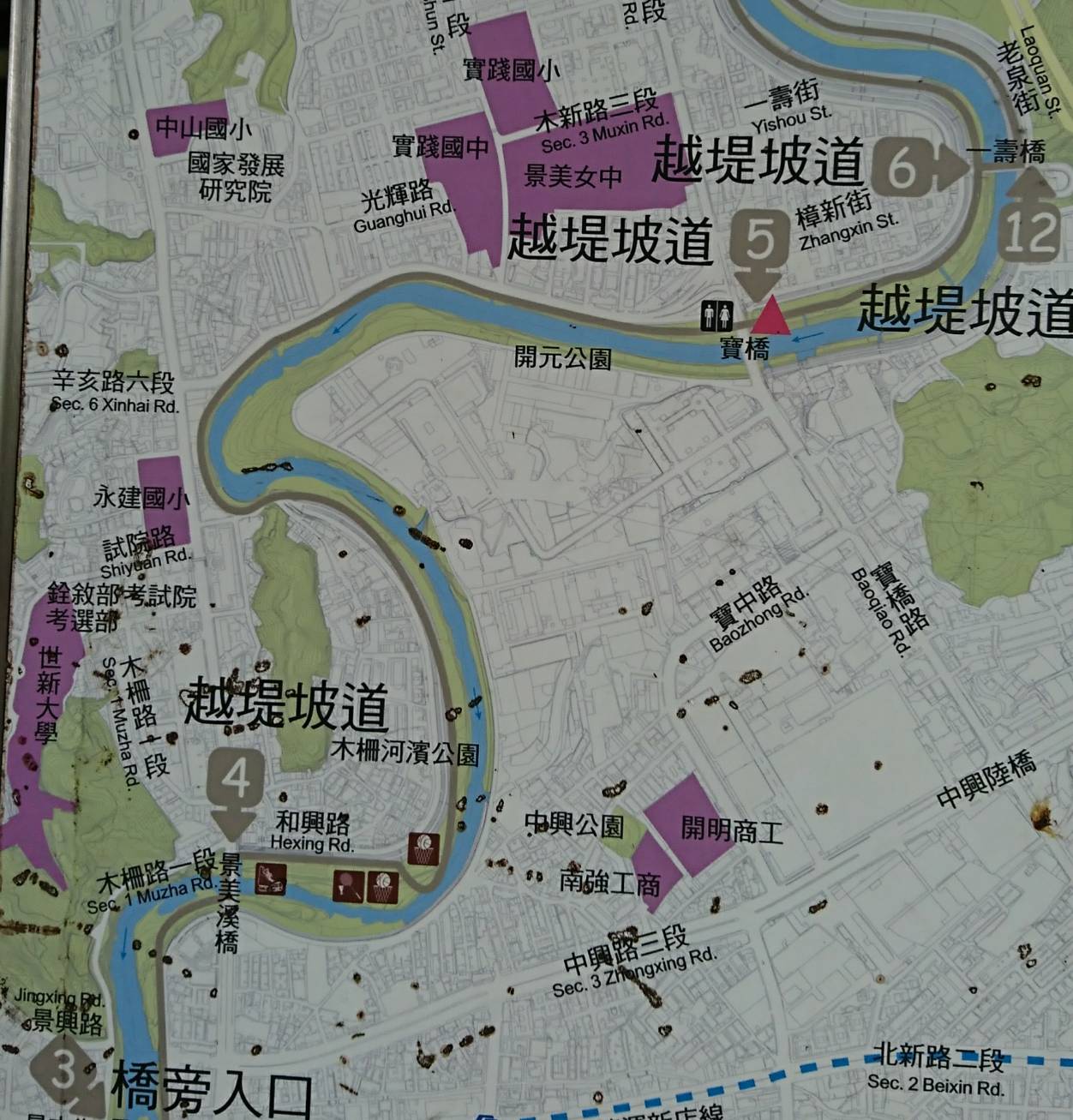 3.各闖關活動由各認養屆數伙伴設計，例如唱團歌、跳土風舞、中國結、團康、服務隊連連看...等。完成所有任務，可以獲贈限量的社服45公益健走紀念手環一個。（其它紀念品募集中，歡迎有意願捐贈者，洽廖中勳0932707763）4.本次活動將以輕鬆方式進行，並且以完全公益性質舉辦，因此每人報名費為新台幣１００元，所有報名費全捐給社服團當基金使用。因此請各屆伙伴多多邀集伙伴及朋友報名參加喔。(請自備環保杯)5.所有工作人員由校外團友及各屆伙伴認養。6.各服務站工作分配及任務：(請每站至少派２—３位伙伴提供服務。）站別認養屆別聯絡人闖關任務及工作位置起終點35.36廖中勳0932707763報到、起終點、寄物舍我前廣場第一站81.82廖以婷0926515228交管、安全引導校門口接河堤第二站41.42鄭海壽0939654296關卡木柵河濱公園第三站47.48高嘉良0910270593關卡大轉彎處第四站37.38鄧俊明0938067747補給站、折返點寶橋下第五站31.32鄧孔彰0932008105關卡中港抽水站第六站25.26鄭啟峰0933318484關卡景美溪橋旁空地